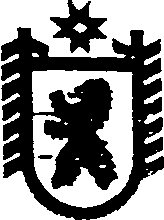 Республика КарелияПОСТАНОВЛЕНИЕГЛАВЫ СЕГЕЖСКОГО МУНИЦИПАЛЬНОГО РАЙОНАот  07  мая  2018 года  №  13СегежаО внесении изменений в постановление главы Сегежского муниципального района от 16.03.2018 № 5	В соответствии с протоколом заседания Общественного совета Сегежского муниципального района (далее – Общественный совет) от 18.04.2018 № 1                                п о с т а н о в л я ю:	1. Внести в постановление главы Сегежского муниципального района от 16.03.2018 № 5 «Об Общественном совете Сегежского муниципального района» (далее – Постановление) следующие изменения:1) в пункте 20 Положения об Общественном совете, утвержденного Постановлением, цифры «13» заменить цифрами «15»;2)  включить в состав Общественного совета, утвержденного Постановлением, Русакову Римму Петровну, председателя координационного Совета профсоюзных организаций Сегежского муниципального района.	2. Обнародовать настоящее постановление путем размещения в газете «Доверие» объявления о его принятии с указанием времени и места ознакомления с ним, а также путем размещения официального текста настоящего постановления в информационно-телекоммуникационной сети «Интернет» на официальном сайте администрации Сегежского муниципального района http://home.onego.ru/~segadmin/.                        Глава  Сегежского муниципального района                                                        И.В. Хомяков  Разослать: в дело, орготдел, Е.Н.Антоновой, Р.П.Русаковой, председателю Общественного совета (Г.П.Змеевой).